16º FESTCARBOFESTIVAL DE TEATRO DA REGIÃO CARBONÍFERAREALIZAÇÃO:Prefeitura Municipal de Arroio dos RatosSecretaria Municipal de Administração, Cultura, Desporto e TurismoCoordenação de Cultura e TurismoCia Teatral do CarvãoSAUDAÇÕES TEATRAIS!	É com entusiasmo e satisfação que a Prefeitura Municipal de Arroio dos Ratos/RS, Secretaria Municipal de Administração, Cultura, Desporto e Turismo, Coordenação de Cultura e Turismo e Cia Teatral do Carvão anunciam a realização do 16º FESTCARBO (Festival de Teatro da Região Carbonífera), que acontecerá de 15 a 20 de agosto de 2022, nas dependências do Museu Estadual do Carvão.	As inscrições estarão abertas de 17/05/2022 a 01/07/2022, conforme regulamento e ficha de inscrição em anexo ( Anexo I).	Temos certeza de que com nosso empenho e sua colaboração, faremos desse evento um grande sucesso! Assim aguardamos material o mais breve possível, e desde já agradecemos.Comissão Organizadora16º FESTCARBOREGULAMENTOCapítulo 1 - Do FestivalArt. 1º - O 16º FESTCARBO - Festival de Teatro da Região Carbonífera, é uma realização da Prefeitura Municipal de Arroio dos Ratos, Secretaria Municipal de Administração, Cultura, Desporto e Turismo, com organização da Coordenação de Cultura e Turismo e da Cia Teatral do Carvão.Art. 2º - O objetivo do 16º FESTCARBO é promover o desenvolvimento das artes cênicas na Região Carbonífera, bem como o contato com trabalhos de outras localidades, proporcionando assim, o intercâmbio cultural entre grupos de teatro de todo o Estado.Art. 3º - O 16º FESTCARBO será realizado de 15 a 20 de agosto de 2022, nas dependências do Museu Estadual do Carvão (R. Profa. Silvana Narvaez, 61 - Centro).Capítulo 2 - Das InscriçõesArt. 4º - O 16º FESTCARBO estará aberto para inscrições, de 17 de maio de 2022 a 1º de julho de 2022, cabendo à Comissão Organizadora a seleção dos participantes.Art. 5º - As inscrições serão gratuitas, devendo ser encaminhadas com seus requisitos obrigatórios para a Coordenação de Cultura e Turismo de Arroio dos Ratos, AC Tatieli Menezes - SOMENTE VIA E-MAIL para festcarboarroiodosratos@gmail.com Para esclarecimentos e dúvidas os grupos poderão entrar em contato com Tatieli Menezes e Suelen Boldrini pelos fones (51) 998616741, (51) 992668396 ou pelo e-mail festcarboarroiodosratos@gmail.com ou também com Cris Tricot (51) 997310816 e demais integrantes da Cia Teatral do Carvão.Art. 6º - Cada grupo deverá inscrever-se com apenas um (1) espetáculo por categoria (Infantil/Adulto) e devem assinar corretamente a ficha de inscrição.Art. 7º - Os espetáculos devem ter duração mínima de 30 minutos.Art. 8º - Para fins de inscrição, os grupos deverão encaminhar para a Coordenação de Cultura e Turismo de Arroio dos Ratos, a seguinte documentação*:Ficha de inscrição devidamente preenchida do elenco, por ordem de entrada em cena e seus respectivos personagens (Anexo I);Texto do espetáculo;Sinopse do espetáculo;Currículo resumido do grupo e do diretor;Clipagem de recortes de jornal, material extra sobre o grupo e espetáculo, blog, sites, redes sociais e matérias de internet que comprovam a relevância artística do grupo;06 (seis) fotografias de cena do espetáculo em alta resolução para divulgação;Teaser do espetáculo (se houver);Declaração de autorização dos direitos para uso da peça, trilha sonora e imagens no Festival (Anexo II);Autorização dos pais ou responsável legal, para os participantes menores de 18 anos de idade (Anexo III);Parágrafo Único*: Os itens acima são de extrema relevância para a classificação de seu espetáculo.Art. 9º - Os grupos selecionados pela Comissão Organizadora do 16º FESTCARBO, serão comunicados via telefone/e-mail até o dia 11 de julho de 2022.Capítulo 3 - Das ApresentaçõesArt. 10º - O cronograma de apresentações e programação do 16º FESTCARBO será definido pela Comissão Organizadora, que dará preferência para os espetáculos infantil pela manhã e tarde e adulto pela manhã e noite.Art. 11º - Os espetáculos deverão obrigatoriamente começar sua apresentação no horário programado, salvo problemas publicamente conhecidos, e como tal, aceitos pela Comissão Organizadora do 16º FESTCARBO.Art. 12º - Caberá ao grupo participante trazer material técnico e de cena necessário ao seu espetáculo, com exceção da estrutura técnica de base (iluminação e sonorização). A organização não se responsabilizará em providenciar elementos cenográficos, bem como por danos e/ou furtos de materiais do grupo e/ou integrantes.Art. 13º - Deverá permanecer no mínimo um representante de cada grupo durante o 16º FESTCARBO, sendo também obrigatória sua participação nas apresentações e debates de cada espetáculo.Art. 14º - Durante o 16º FESTCARBO, após o término de cada espetáculo concorrente, serão realizados debates juntamente com o grupo, os avaliadores e representantes dos demais grupos.Art. 15º - Durante o 16º FESTCARBO, será realizado Workshop ou Oficinas de capacitação, gratuitas para os profissionais da área, comunidade interessada e atores participantes do Festival.Capítulo 4 - Da Comissão AvaliadoraArt. 16º - A Comissão Avaliadora será soberana em suas decisões sobre a premiação do Festival e será composta de no mínimo 03 (três) avaliadores profissionais na área teatral.Capítulo 5 - Da PremiaçãoArt. 17º - O 16º FESTCARBO premiará com troféus em cada categoria (Infantil/Adulto):Melhor Iluminação;Melhor Trilha Sonora;Melhor Figurino;Melhor Cenografia;Melhor Maquiagem e Caracterização;Melhor Atriz Coadjuvante;Melhor Ator Coadjuvante;Melhor Atriz;Melhor Ator;Melhor Conjunto de Atores;Melhor Direção;Melhor Texto Original;Melhor Espetáculo Júri Popular;Melhor Espetáculo; Prêmio Especial dos Avaliadores.Art. 18º - Todos os participantes que forem INDICADOS pelos avaliadores, categoria (Infantil/Adulta), receberão medalhas.Art. 19º - Receberá premiação em dinheiro, além da premiação em medalhas e troféus:Melhor Espetáculo Infantil (avaliadores) - R$ 2.500,00;Melhor Espetáculo Adulto (avaliadores) - R$ 2.500,00.Art. 20º - A Comissão Organizadora irá conceder certificados de participação a todos os componentes dos grupos devidamente inscritos, aos avaliadores e organizadores. Capítulo 6 - Das Hospedagens e AlimentaçãoArt. 21º - A Comissão Organizadora oferecerá alojamento para os participantes do 16º FESTCARBO, devendo os grupos, trazer roupas de cama, banho e colchonete*.Parágrafo Único*: Importante salientar a necessidade de confirmação do número de pessoas e dias de permanência no alojamento. Informamos que temos um número x de colchonetes disponíveis, mediante reserva prévia.Art. 22º - Não será fornecida alimentação* e transporte para nenhum participante do 16º FESTCARBO durante os dias do Festival.Parágrafo Único*: A Comissão Organizadora providenciará descontos em restaurantes e afins para os grupos.Capítulo 7 - Das Disposições GeraisArt. 23º - O espaço no qual se realizará o 16º FESTCARBO é um espaço adaptado, portanto pedimos a compreensão dos grupos, considerando as limitações desse evento. O Rider de luz do 16º FESTCARBO encontra-se em anexo (Anexo IV). Devendo os grupos se adaptarem a essa realidade.Art. 24º - O tempo permitido para montagem de luz e cenário é de 2h30min (duas horas e trinta minutos), e para a desmontagem de 1h (uma hora).Art. 25º - A Comissão Organizadora não se responsabilizará pelo transporte dos grupos, cenários, figurinos e qualquer outro artefato teatral necessário para o espetáculo de sua cidade de origem até a cidade de Arroio dos Ratos e vice-versa.Art. 26º - Serão fornecidos crachás de identificação aos participantes, sem os quais não poderão participar do evento.Art. 27º - O 16º FESTCARBO (Festival de Teatro da Região Carbonífera), não oferecerá ajuda de custo aos participantes.Art. 28º - A comissão organizadora não se responsabilizará por perdas, furtos ou danos em objetos de valor pessoal, dentro do teatro ou alojamento. Portanto, os grupos devem ter o máximo de cuidado possível com seus pertences. Art. 29º - A desistência, bem como o cancelamento da participação do grupo selecionado para o 16º FESTCARBO, somente será aceito, pela Comissão Organizadora, antes da divulgação oficial da programação do evento, que será realizada até o dia 11/07/2022. Após a programação confirmada os grupos serãoresponsabilizados se não comparecerem ao Evento e serão banidos na participação de novas edições do Festival em Arroio dos Ratos.Art. 30º - No momento da inscrição, os participantes automaticamente assumirão toda e qualquer responsabilidade no que se refere à autoria de: músicas, espetáculos, coreografias e vídeos, isentando o órgão realizador do FESTCARBO, a partir deste momento, reinvindicações, cobranças ou pleito de terceiros. Art. 31º - Os casos omissos neste regulamento serão decididos pela Comissão Organizadora do 16º FESTCARBO.Coordenação de Cultura e TurismoPrefeitura Municipal de Arroio dos RatosANEXO I16º FESTCARBO - 15 a 20 de agosto de 2022.Ficha de InscriçãoPágina 1-2                                                             ElencoPágina 2-2ANEXO IIDeclaraçãoEu ________________________________________________________________, portador(a) do RG nº___________________, CPF nº ________________________,declaro deter autorizações e os direitos autorais de uso de texto, imagens e músicas inseridas no espetáculo________________________________________________, para sua exibição pública no 16º FESTCARBO (Festival de Teatro da Região Carbonífera).___________________, ______ de _____________de 2022__________________________________AssinaturaANEXO IIIAutorização(Menores de 18 anos que permanecerão no evento)Eu ________________________________________________________________, portador(a) do RG nº___________________, CPF nº________________________, autorizo meu filho(a) __________________________________________________, a participar  do 16º FESTCARBO (Festival de Teatro da Região Carbonifera), sob responsabilidade de __________________________________________________,Portador(a) do RG nº_____________________, CPF nº______________________.___________________, ______ de _____________de 2022__________________________________Assinatura dos pais ou responsávelANEXO IVRIDER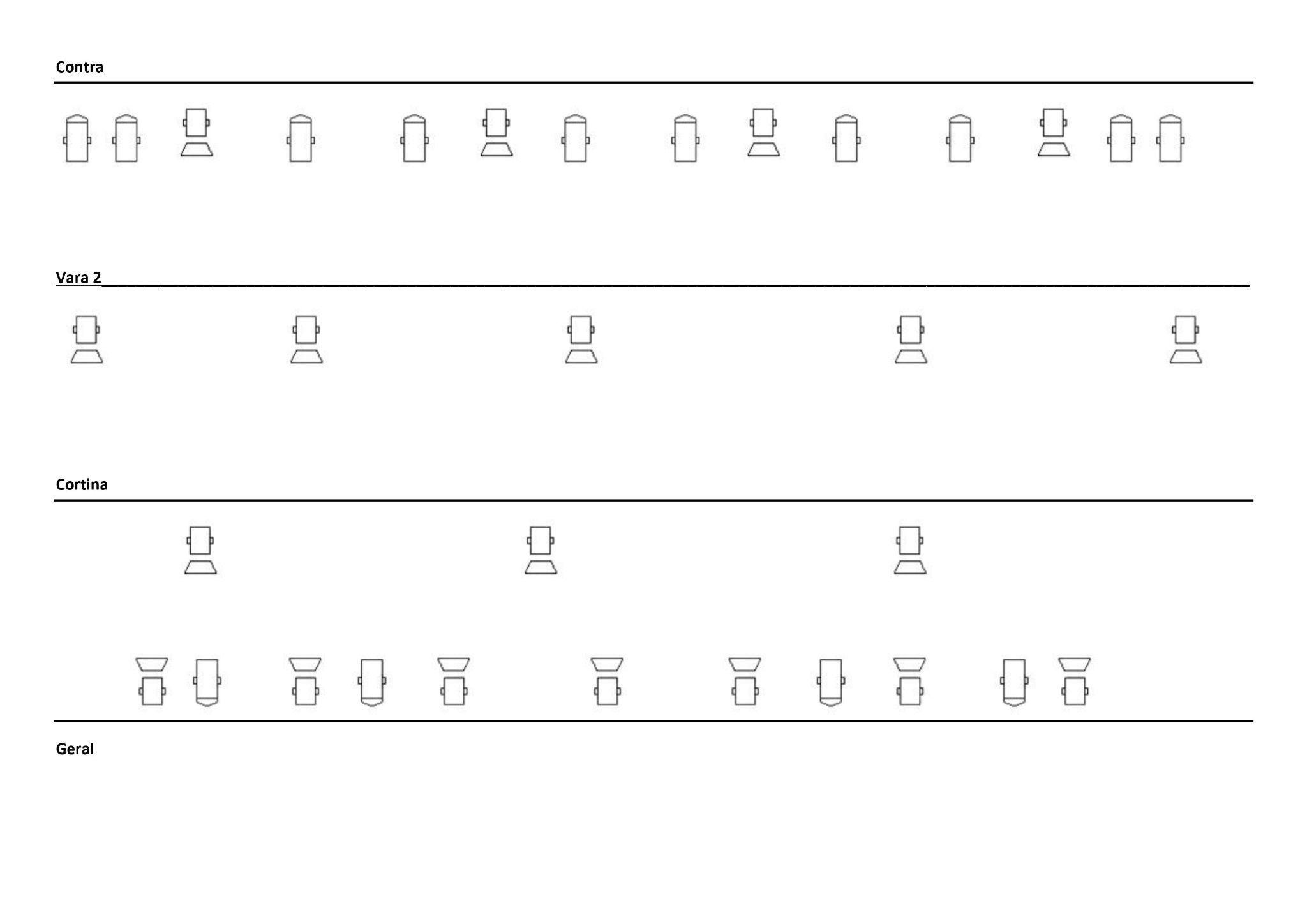 LEGENDA: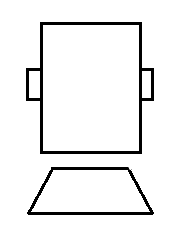                 : PC TELEM 1000 WATTS - 14 UNIDADES               : LED RGBWA 3 WATTS - 19 UNIDADESOBS: GELATINAS SÃO DE RESPONSABILIDADE DOS GRUPOSEventosResponsáveis Data Limite de ExecuçãoPeríodo de inscrição:O envio dos anexos será possível via e-mail: festcarboarroiodosratos@gmail.com  Comissão Organizadora do 16º FESTCARBO17/05/2022a1º/07/2022 Divulgação dos selecionados: https://www.arroiodosratos.rs.gov.br/  e demais redes sociais.Comissão Organizadora do 16º FESTCARBO11/07/2022Realização do 16º FESTCARBO (Festival de Teatro da Região Carbonífera) - Local: Museu Estadual do CarvãoComissão Organizadora do 16º FESTCARBO15/08/2022a20/08/2022Nome do Grupo:Nome do Grupo:Endereço:Endereço:Cidade:Cep:Fone: (    )Cel:(    )    E-mail:E-mail:Nome do Espetáculo: Nome do Espetáculo: Autor:                                     Duração:Categoria: (    ) Infantil    (    ) AdultoCategoria: (    ) Infantil    (    ) AdultoGênero Principal: (    ) Comédia  (     ) Drama  (     ) Tragicomédia (    ) Outro:Gênero Principal: (    ) Comédia  (     ) Drama  (     ) Tragicomédia (    ) Outro:Espetáculo Censurado? (    ) Sim (    ) Não    Faixa etária indicada:Espetáculo Censurado? (    ) Sim (    ) Não    Faixa etária indicada:Ficha TécnicaDireção:Cenografia: Iluminação:Trilha Sonora:Figurino:Maquiagem e Caracterização:Operadores TécnicosCenógrafo:Iluminador:Trilha Sonora:Contra-Regra:                 Nome Ator/ AtrizPersonagens (ordem de entrada em cena)Informações ImportantesTempo necessário para montagem de luz e cenário:Tempo necessário para desmontagem de luz e cenário:Sonoplastia: (    ) CD (    ) Pen Drive (    ) NotebookNúmero total de pessoas que participarão do festival:Necessidade de Alojamento: (  ) Sim    (  ) Não    Quantidade de pessoas:Quais dias: (  ) Segunda    (  )Terça    (  ) Quarta    (  ) Quinta    (  )Sexta    (  ) SábadoEstando ciente e de acordo com o Regulamento proposto pela Comissão Organizadora do 16º FESTCARBO (Festival de Teatro da Região Carbonífera), pelo grupo aqui inscrito assina abaixo o responsável:Estando ciente e de acordo com o Regulamento proposto pela Comissão Organizadora do 16º FESTCARBO (Festival de Teatro da Região Carbonífera), pelo grupo aqui inscrito assina abaixo o responsável:Nome do Responsável:Nome do Responsável:RG:RG:CPF:CPF:Endereço:Cidade:Email: Fone: (    )Assinatura:__________________________________Assinatura:__________________________________